Załącznik nr 2                                        KARTA ZGŁOSZENIA AUTORA                    XXIII Diecezjalny Konkurs Poezji Maryjnej - 2024 r.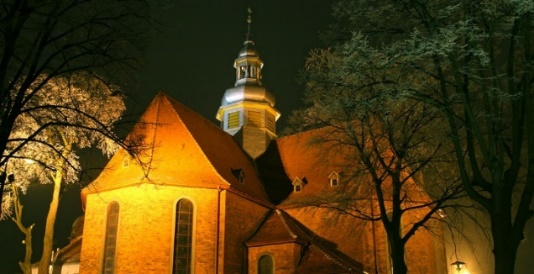                          Po  zapoznaniu się z Regulaminem Konkursu zgłaszam swój udział:      *  wypełnić w przypadku uczniów szkół podstawowych i ponadpodstawowych         **  dotyczy uczniów szkół ponadpodstawowych i   dorosłych	I. 	OŚWIADCZENIE - “RODO” rodzica (opiekuna prawnego)  lub pełnoletniego uczestnika konkursu       Wyrażam zgodę na przetwarzanie przez organizatorów konkursu danych osobowych mojego dziecka (moich) w celach wynikających z organizacji konkursu zgodnie z Rozporządzeniem Parlamentu Europejskiego i Rady (UE) 2016/679 z dnia 27 kwietnia 2016 r. w sprawie ochrony osób fizycznych w związku z przetwarzaniem danych osobowych i w sprawie swobodnego przepływu takich danych oraz uchylenia dyrektywy 95/46/WE (ogólne rozporządzenie o ochronie danych). Wyrażam zgodę na zamieszczenie przez organizatorów wizerunku mojego dziecka (mojego) utrwalonego podczas konkursu recytatorskiego, którego było (byłem/byłam) uczestnikiem, na stronach internetowych i profilach w portalach społecznościowych (Facebook) organizatorów konkursu oraz w  dwutygodniku katolickim diecezji pelplińskiej “Pielgrzym”. Zostałem/am poinformowany/a, że administratorem danych mojego dziecka / moich danych jest Parafia Świętej Trójcy w Kościerzynie, Plac  św. Jana Pawła II 1, 83-400 Kościerzyna. Dane uczestników będą przetwarzane w celu realizacji konkursu zgodnie z art. 6 ust. 1 lit. a   Rozporządzenia Ogólnego o Ochronie Danych Osobowych (dalej "RODO"). Niniejsza zgoda zostaje udzielona nieodpłatnie, nie jest ograniczona ilościowo, czasowo ani   terytorialnie.  ………….……...…………………………………………………………………………………………………………………...                   …………………………..………………………………..…………………………..                                Czytelny podpis  rodzica (opiekuna prawnego)                                                                              Miejscowość i data                                      lub  pełnoletniego uczestnika konkursu                                                                             Imię i nazwisko:Imię i nazwisko:Data urodzenia:Data urodzenia:Adres zamieszkania:Adres zamieszkania:Adres e-mail:  **Adres e-mail:  **Nr telefonu rodzica lub pełnoletniego uczestnika:Nr telefonu rodzica lub pełnoletniego uczestnika:Parafia:Diecezja:Szkoła:  *Szkoła:  *Klasa:  *Kategoria wiekowa: Utwór w języku polskim / kaszubskim   (niepotrzebne skreślić)Utwór w języku polskim / kaszubskim   (niepotrzebne skreślić)Tytuł wiersza:Tytuł wiersza:Autor wiersza:Autor wiersza:Imię i nazwisko nauczyciela - opiekuna naukowego:  *Imię i nazwisko nauczyciela - opiekuna naukowego:  *